Brake FluidMeets ASE Task:  (A5-B-9) P-1, (A5-B-13) P-1  Brake fluid usage and test for contamination.  Name _______________________________   Date ___________  Time on Task __________Make/Model/Year _________________   VIN ________________   Evaluation:   4    3    2    1                   _____  1.  Check service information for the specified brake fluid and when to check for the 	     proper level.		A.  Specified brake fluid = ____________________________________________		B.  Specified brake fluid level _________ (describe the location) _____________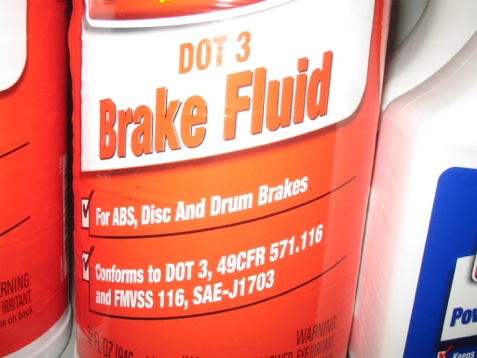 _____  2.  Check service information for the recommended procedure to follow to determine if 	     the brake fluid is contaminated.  Describe the specified procedure:		__________________________________________________________________		_______________________________________________________________________  3.  Check all that apply according to service information.		____  Perform a visual inspection.		____  Place the sample in styrofoam cup and check for eating away of the cup at 		          the top of the fluid level line.		____  Use a test strip.		____  Use a brake fluid boiling temperature tester		____  Other (describe) ___________________________________________